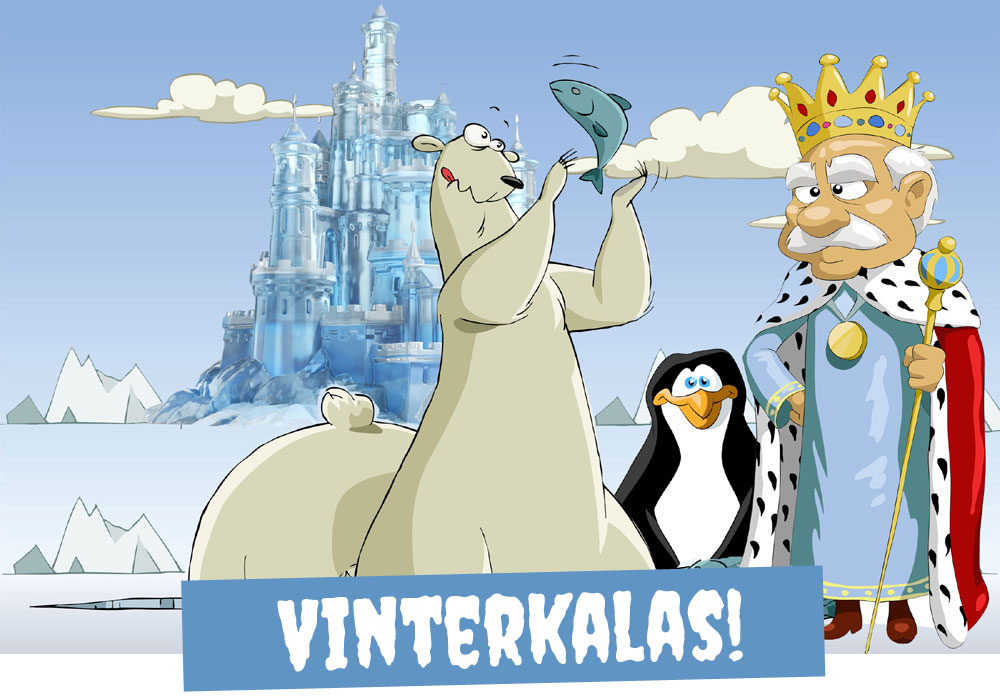 Kom och var med och lös Vintermysteriet! Hjälp kung Frost att hitta de sex magiska iskristallerna som vårälvan Primavera har stulit!

När? Var? Hur? Skriv din text här…
